Programma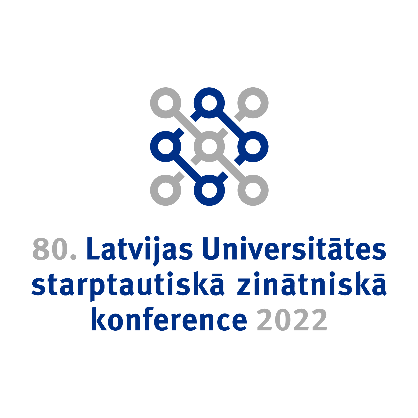 Mārketings un inovācijas
Pirmdiena, 2022. gada 3. Februārī plkst. 10.00 Attālināti Zoom platformā9.30–10.00Kafijas pauze, reģistrācijaKafijas pauze, reģistrācijaVadītājs: Prof. Anda Batraga; asoc. Prof. Jeļena šalkovska; Innomatrix Board member Līga BrasliņaVadītājs: Prof. Anda Batraga; asoc. Prof. Jeļena šalkovska; Innomatrix Board member Līga BrasliņaVadītājs: Prof. Anda Batraga; asoc. Prof. Jeļena šalkovska; Innomatrix Board member Līga Brasliņa10.00–10.10Prof. Anda BatragaAtklāšana, prioritārās tēmas galvenie rezultāti10.10–10.25Jelena SalkovskaAnda Batraga, Liene KaibeMākslīgā intelekta risinājumi mārketinga komunikācijas atbilstības nodrošināšanai patērētāju prasībām10.25–11.40Ilgvars RukersImpact of Covid-19 on the radio industry in Latvia11.40–11.55Andžela VeselovaEiropas biznesa izcilības modeļa izaicinājumi 2022. gadā. 11.55–12.10Jānis DuboviksValsts un nevalstisko organizāciju partnerība hiv izplatības ierobežošanas kontekstā: kvalitatīvs pētījums12.10-12.25Katrīna KellerteMārketinga komunikācijas pasākumu analīze optisko briļļu tirgū 12.25-12.40Ieva PūķeVietas zīmola izstrādes process Latvijas pašvaldību identitātes stiprināšanaiKafijas pauze 5 minKafijas pauze 5 minVadītāja: asoc. Prof. Jeļena šalkovskaVadītāja: asoc. Prof. Jeļena šalkovskaVadītāja: asoc. Prof. Jeļena šalkovska12.45–13.00Matiss Kite, Anda Batraga, Jelena SalkovskaLatvijas farmācijas nozare un COVID-19 pandēmija13.00–13.15Maija Delle CaceSociālo tīklu mārketinga Izmantošana Latvijas lielajos pārtikas ražošanas uzņēmumos13.15–13.30Alina Dudele, Daiga Behmane, Girts BrigisAn innovative approach to the study of patients’ outcomes after hospitalization with myocardial infarction in Latvia13.30–13.45Aija Legzdina, Annemari SperlinaSociālo mediju lietotāju reakcija uz ietekmētāju mārketinga komunikāciju13.45–15.00Andžela VeselovaInovāciju vadība ISO 56002:2019 standarta kontekstā15.00–15.15Laila StabulniecePatērētāju uzvedība un ieradumi pēc pandēmijas: Covid 19 krīzes ietekme uz īstermiņa un vidēja termiņa patērētāju uzvedību Latvijā Post-pandemic consumer behavior and habits: impact of the COVID19 crisis on short- and medium-term consumer behavior in Latvia15.15.-15.30Anda Batraga, Martins Danusevics, Daina Šķiltere, Jelena Salkovska, Girts Braslins, Daina SaktinaĀrpus pilsētu teritoriju ietekmējošās patēriņa tendences un to piemērošana reģionu inovāciju un viedās specializācijas stratēģijas izvēlēVadītāja: Innomatrix Board member Līga BrasliņaVadītāja: Innomatrix Board member Līga BrasliņaNoslēgums, diskusijasNoslēgums, diskusijas